О присвоении звания Почетный гражданингорода Канаш главе города Канаш Вишневскому Владимиру НиколаевичуРассмотрев ходатайство Собрание депутатов города Канаш «О присвоении звания Почетный гражданин города Канаш главе города Канаш Вишневскому Владимиру НиколаевичуСобрание депутатов  города Канаша  Р Е Ш И Л О:Присвоить звания «Почетный гражданин города Канаш Чувашской Республики» главе города Канаш Вишневскому Владимиру Николаевичу за значимый вклад в развитие города Канаш Чувашской Республики и многолетний добросовестный труд.Глава города Канаш-Председатель Собрания депутатов	                                      А.Н. КонстантиновЧăвашРеспубликинКанаш хулинДепутатсенпухăвĕйышĂну22.09.2015г.№1/14ыш+н+в/Чувашская РеспубликаСобрание депутатовгорода КанашРЕШЕНИЕ22.09.2015 г. №1/14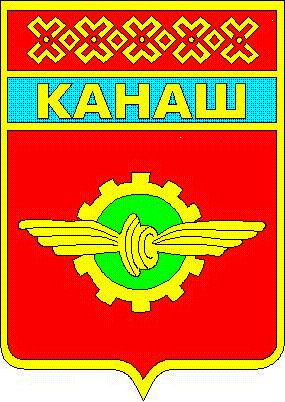 